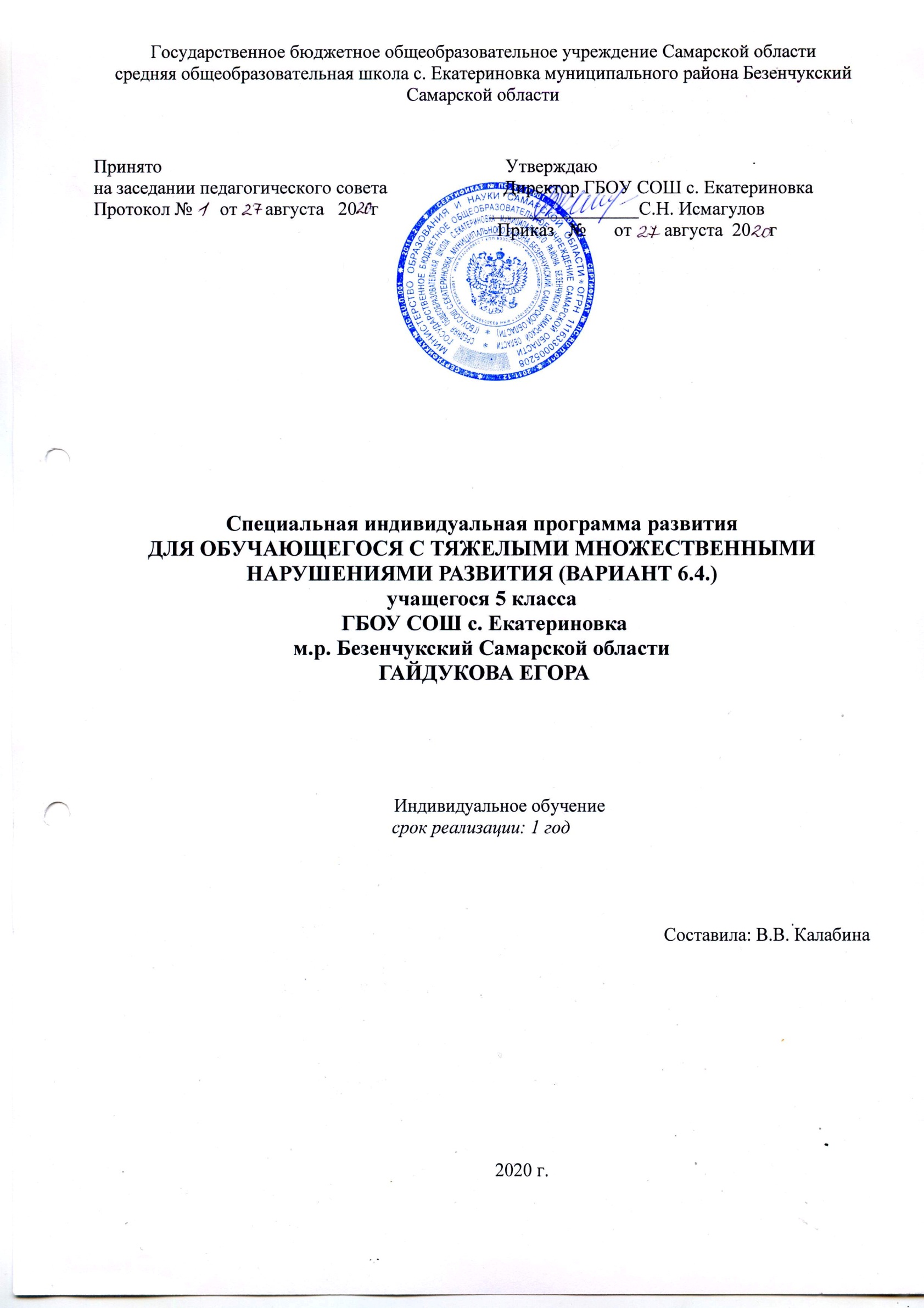 Индивидуальные сведения о ребёнкеФИО ребёнка: Гайдуков Егор АндреевичДата рождения: 15.07.08г.Возраст ребёнка: 12 лет.Место жительства: С. Екатериновка ул. ФабричнаяМать: Гайдукова Татьяна НиколаевнаГод обучения: 5-йПо заключению ПМПК Безенчукского муниципального района №1900439 от 22.06.20г. Егор обучается в ГБОУ СОШ с. Екатериновка по программе АООП с нарушением опорно-двигательного аппарата с учётом психофизических особенностей обучающегося с умственной отсталостью (СИПР).Пояснительная запискаСпециальная индивидуальная программа для обучающихся с ТМНР (вариант 6.4.) учитывает особенности психофизического развития, индивидуальные возможности, обеспечивает коррекцию нарушений развития и социальную адаптацию.Нормативно-правовую базу разработки АООП ООО для обучающегося с ТМНР 6.4 составляют: Федеральный закон Российской Федерации «Об образовании в Российской Федерации» N 273-ФЗ (в ред. Федеральных законов от 07.05.2013 N 99-ФЗ, от 23.07.2013 N 203-ФЗ);Федеральный государственный образовательный стандарт основного общего образования для обучающихся с ОВЗ;Примерная адаптированная основная общеобразовательная программа основного общего образования на основе ФГОС для обучающихся с ОВЗ;Устав ГБОУ СОШ с. ЕкатериновкаАООП ООО обучающихся с ТМНР (вариант 6.4.), учитывает особенности его психофизического развития, индивидуальные возможности, особые образовательные потребности, обеспечивает комплексную коррекцию нарушений развития и социальную адаптацию. Программа рассчитана на 1год.Целью реализации АООП ООО в ГБОУ СОШ с. Екатериновка для обучающегося с ТМНР 6.4 является формирование общей культуры, обеспечивающей разностороннее развитие личности (нравственное, социальное, интеллектуальное, физическое), в соответствии с принятыми в семье и обществе нравственными и социокультурными ценностями.Принципы и подходы к формированию АООП ООО  Для таких обучающихся с характерно сочетание нарушений интеллектуального развития с нарушениями зрения, слуха, опорно-двигательного аппарата, расстройствами аутистического спектра и эмоционально-волевой сферы, выраженными в различной степени и сочетающимися в разных вариантах. АООП ООО обучающихся с умственной отсталостью и ТМНР (вариант 6.4.) включает: обязательную часть и часть, формируемую участниками образовательных отношений.АООП реализуется в ГБОУ СОШ с. Екатериновка через урочную и внеурочную деятельность в соответствии с санитарно-эпидемиологическими правилами и нормами, а также другими нормативно-правовыми документами.В основу формирования адаптированной основной общеобразовательной программы основного общего образования обучающихся с ТМНР 6.4 положены следующие принципы:- принципы государственной политики РФ в области образования (гуманистический характер образования, единство образовательного пространства на территории Российской Федерации, светский характер образования, общедоступность образования, адаптивность системы образования к уровням и особенностям развития и подготовки обучающихся и воспитанников и др.);- принцип учета типологических и индивидуальных образовательных потребностей обучающихся;- принцип коррекционной направленности образовательного процесса;- принцип развивающей направленности образовательного процесса, ориентирующий его на развитие личности обучающегося и расширение его «зоны ближайшего развития» с учетом особых образовательных потребностей;- онтогенетический принцип;- принцип преемственности, предполагающий при проектировании АООП ориентировку на программу основного общего образования, что обеспечивает непрерывность образования обучающихся с ТМНР 6.4;- принцип целостности содержания образования: содержание образования едино; в основе структуры содержания образования лежит не понятие предмета, а понятие «образовательной области»;- принцип направленности на формирование деятельности, обеспечивает возможность овладения детьми с ТМНР 6.4 всеми видами доступной им предметно-практической деятельности, способами и приемами познавательной и учебной деятельности, коммуникативной деятельности и нормативным поведением;- принцип переноса знаний и умений и навыков и отношений, сформированных в условиях учебной ситуации, в деятельность в жизненной ситуации, что обеспечит готовность обучающегося к самостоятельной ориентировке и активной деятельности в реальном мире, в действительной жизни;- принцип сотрудничества с семьей.В основу разработки АООП СОО ГБОУ СОШ с. Екатериновка для обучающегося с ТМНР заложены дифференцированный и деятельностный подходы.Дифференцированный подход к построению АООП СОО для детей с ТМНР предполагает учет особых образовательных потребностей этих обучающихся, которые проявляются в неоднородности возможностей освоения содержания образования. Это предусматривает возможность создания образовательной программы на основе индивидуального учебного плана.Деятельностный подход основывается на теоретических положениях отечественной психологической науки, раскрывающих основные закономерности процесса обучения и воспитания обучащихся, структуру образовательной деятельности с учетом общих закономерностей развития детей с нормальным и нарушенным развитием.Деятельностный подход в образовании строится на признании того, что развитие личности обучающихся с ОВЗ младшего школьного возраста определяется характером организации доступной им деятельности (предметно-практической и учебной). Основным средством реализации деятельностного подхода в образовании является обучение как процесс организации познавательной и предметно-практической деятельности обучающихся, обеспечивающий овладение ими содержания образования.Такой подход обеспечивает:придание результатам образования социально и личностно значимого характера;прочное усвоение обучающимся с ТМНР знаний и опыта разнообразной деятельности и поведения, возможность их самостоятельного продвижения в изучаемых образовательных областях;существенное повышение мотивации и интереса к учению, приобретению нового опыта деятельности и поведения;обеспечение условий для общекультурного и личностного развития обучающихся с НОДА на основе формирования универсальных учебных действий, которые обеспечивают не только успешное усвоение ими системы научных знаний, умений и навыков (академических результатов), позволяющих продолжить образование на следующей ступени, но и жизненной компетенции, составляющей основу социальной успешности.Психолого-педагогическая характеристика обучающегося с ТМНР (вариант 6.4)В данную школу Егор  поступил 01.09.2016 года с тяжёлой  умственной отсталостью, обучается по специальной индивидуальной программе. Учебно-познавательная мотивация не развита. Основная форма работы с мальчиком индивидуальная. Программный материал по СИПР усвоил частично.    У Егора не сформированы основные двигательные навыки, координация движения нарушена, мелкая моторика  развита плохо, так как очень слабый мышечный тонус, что затрудняет подъем и движение рук, захват предметов полной кистью, в связи с чем, Егор с трудом удерживает игрушки или тянет всё в рот. Слабо, но производит манипуляции со звуковыми игрушками (предметами). С помощью учителя собирает пирамидку, предметы в коробку, рисует красками только с рукой взрослого.     У мальчика развито как зрительное (фиксирует взгляд на всех предметах), так и слуховое восприятие (локализация неподвижного источника звука, расположенного на всех уровнях (справа, слева, вверху, внизу и т.п.). На прикосновения учителя, на соприкосновение с материалами различными по температуре (холодный, теплый), фактуре (гладкий, колючий, шероховатый), вязкости (вода, пена, краска), на вибрацию, исходящую от объектов мальчик реагирует адекватно. Егор не знает цвета. Мальчик любит слушать музыку, смотрит мультфильмы, любит слушать чтение книг.      У ребенка отсутствует речь и формирование ее затруднено физиологическими особенностями ребенка, речевая память не развита. Мальчик умеет слушать, понимать обращенную к нему речь, выполнять некоторые простые словесные инструкции («дай», «на»), ребенок реагирует на собственное имя, приветствует (прощается) с собеседником звуком, жестом. Умеет выражать свои желания (просьбы), согласие и несогласие с чем-либо звуком и жестом.Эмоциональный контакт ребенка с учителем хороший.   Мальчик имеет представления о собственном теле, знает части тела. Навыки самообслуживания не сформированы.     Под контролем учителя и с помощью может выполнять движения: повороты головой, туловищем (с трудом), руками, ногами из различных исходных положений, сгибание и разгибание пальцев рук, удержание предметов, но чаще всего сопротивляется требованиям.Егор с трудом усваивает программу. Но индивидуальные занятия дают положительный результат. Особые образовательные потребности обучающихся с умственной отсталостью и ТМНРОсобые образовательные потребности у детей с нарушениями опорно-двигательного аппарата задаются спецификой двигательных нарушений, а также спецификой нарушения психического развития, и определяют особую логику построения учебного процесса, находят своё отражение в структуре и содержании образования. Наряду с этим можно выделить особые по своему характеру потребности, свойственные всем обучающимся с НОДА:обязательность непрерывности коррекционно-развивающего процесса, реализуемого, как через содержание образовательных областей, так и в процессе индивидуальной работы;требуется введение в содержание обучения специальных разделов;необходимо использование специальных методов, приёмов и средств обучения (в том числе специализированных компьютерных и ассистивных технологий), обеспечивающих реализацию «обходных путей» обучения;индивидуализация обучения в соответствии с потенциальными возможностями; наглядно-действенный характер содержания образования и упрощение системы учебно-познавательных задач, решаемых в процессе образования;специальное обучение «переносу» сформированных знаний и умений в новые ситуации взаимодействия с действительностью;специальная помощь в развитии возможностей вербальной и невербальной коммуникации;коррекция произносительной стороны речи; освоение умения использовать речь по всему спектру коммуникативных ситуаций;обеспечение особой пространственной и временной организации образовательной среды;максимальное расширение образовательного пространства – выход за пределы образовательного учреждения.Для этой обучающихся: учет особенностей и возможностей обучающихся реализуется как через образовательные условия, так и через содержательное и смысловое наполнение учебного материала. Усиление практической направленности обучения с индивидуальной дифференцированностью требований в соответствии с особенностями усвоения учебного материала обучающимися с тяжелыми множественными нарушениями развития. Специальное обучение и услуги должны охватывать физическую терапию, психологическую и логопедическую помощь. Планируемые результаты освоения обучающимися 
с умственной отсталостью и ТМНР адаптированной основной общеобразовательной программы начального общего образованияи программы коррекционной работыВ соответствии с требованиями ФГОС для детей с ОВЗ применительно к варианту 6.4. адаптированной основной общеобразовательной программы результативность обучения в ГБОУ СОШ с. Екатериновка оценивается только строго индивидуально с учетом особенностей психофизического развития и особых образовательных потребностей каждого обучающегося. В связи с этим, требования к результатам освоения образовательных программ представляют собой описание возможных результатов образования данной категории обучающихся. Стандарт устанавливает требования к результатам освоения обучающимися с умственной отсталостью АООП, которые  рассматриваются в варианте 6.4. как возможные (примерные) и соразмерные с индивидуальными возможностями и специфическими образовательными потребностям обучающихся. Требования устанавливаются к результатам:   личностным, включающим готовность и способность обучающихся к саморазвитию, сформированность мотивации к обучению и познанию, ценностно-смысловые установки обучающихся, отражающие их индивидуально-личностные позиции, социальные компетенции, личностные качества;предметным, включающим освоенный обучающимися в ходе изучения учебного предмета опыт специфической для данной предметной области деятельности по получению нового знания и его применению. Возможные личностные результаты освоения адаптированной  образовательной программы заносятся в СИОП и должны отражать:1) формирование основ персональной идентичности, осознание своей принадлежности к определенному полу; осознание себя, как гражданина России;2) формирование социально ориентированного взгляда на окружающий мир в его органичном единстве и разнообразии природной и социальной частей;3) формирование уважительного отношения к иному мнению;4) овладение начальными навыками адаптации в динамично изменяющемся и развивающемся мире;5) освоение доступных социальных ролей (обучающегося, сына/дочери, пассажира, покупателя и т.д.) развитие мотивов учебной деятельности и формирование личностного смысла учения;6) развитие самостоятельности и личной ответственности за свои поступки на основе представлений о нравственных нормах, общепринятых правилах;7) формирование эстетических потребностей, ценностей и чувств;8) развитие этических чувств, доброжелательности и эмоционально-нравственной отзывчивости, понимания и сопереживания чувствам других людей;9) развитие навыков сотрудничества со взрослыми и сверстниками в разных социальных ситуациях, умения не создавать конфликтов и находить выходы из спорных ситуаций;10) формирование установки на безопасный, здоровый образ жизни, наличие мотивации к труду, работе на результат, бережному отношению к материальным и духовным ценностям.Система оценки достижения обучающимися с умственной отсталостью и ТМНР  планируемых результатов освоения 
адаптированной основной общеобразовательной программы начального общего образования и программы коррекционной работыСистема оценки результатов в ГБОУ СОШ С. Екатериновка включает целостную характеристику выполнения обучающимся СИОП, отражающую взаимодействие следующих компонентов образования:  - что обучающийся должен знать и уметь на данной ступени образования,- что из полученных знаний и умений он может и должен применять на практике,- насколько активно, адекватно и самостоятельно он их применяет.При оценке результативности обучения обучающихся особо важно учитывать, что у детей могут быть вполне закономерные затруднения в освоении отдельных предметов и даже областей, но это не должно рассматриваться как показатель неуспешности их обучения и развития в целом.Для выявления возможной результативности обучения должен быть учтен ряд факторов:особенности текущего психического и соматического состояния каждого обучающегося;в процессе предъявления заданий должны использоваться все доступные обучающемуся средства невербальной коммуникации (предметы, жесты, фотографии, рисунки, пиктограммы, электронные технологии) и речевые средства (устная, письменная речь);формы выявления возможной результативности обучения должны быть вариативными и разрабатываться индивидуально в тесной связи с практической деятельностью детей;способы выявления умений и представлений обучающихся с ТМНР могут быть представлены как в традиционных, так и других формах, в том числе в виде выполнения практических заданий;в процессе предъявления и выполнения заданий обучающимся должна оказываться необходимая помощь, которая может носить разнообразный характер (дополнительные словесные и жестовые инструкции и уточнения, выполнение ребенком задания по образцу, по подражанию, после частичного выполнения взрослым, совместно с взрослым);при оценке результативности достижений необходимо учитывать уровень выполнения и степень самостоятельности ребенка (самостоятельно, самостоятельно по образцу, по инструкции, с небольшой или значительной физической помощью, вместе с взрослым).выявление результативности обучения должно быть направлено не только на определение актуального уровня развития, но и «зоны ближайшего», а для некоторых обучающихся «зоны отдаленного развития», т.е.  возможностей потенциального развития.  выявление представлений, умений и навыков обучающихся с умственной отсталостью и ТМНР в каждой образовательной области должно создавать основу для дальнейшей корректировки СИОП, конкретизации плана дальнейшей коррекционно-развивающей работы. Оценка должна отражать степень самостоятельности обучающегося при выполнении действий, операций, направленных на решении конкретных жизненных задач, сформулированных в СИОП. Оценка фиксирует насколько самостоятельно или с помощью (значительной или частичной физической, по образцу, подражанию или по инструкции и т.д.) обучающийся выполняет осваиваемые действия и насколько он использует сформированные представления для решения жизненных задач. Оценка результатов образования представляется в виде характеристики по каждому предмету, включенному в СИОП обучающегося, а анализ результатов позволяет оценить динамику развития его жизненной компетенции.Программа формирования базовых учебных действийПрограмма формирования базовых учебных действий в ГБОУ СОШ с. Екатериновка содержит задачи формирования учебного поведения, умения выполнять задания в течение определенного периода времени, от начала до конца; умение самостоятельно переходить от одного действия (операции) к другому в соответствии с расписанием (действий) занятий и т.д.Программа учебных предметов, курсов коррекционно-развивающей областиЯзык и речевая практикаОбщение и чтение1) Овладение доступными средствами коммуникации и общения – вербальными и невербальными.Способность понимать обращенную речь, понимать смысл доступных  невербальных графических знаков (рисунков, фотографий, пиктограмм и др. графических изображений), неспецифических жестов. Умение пользоваться средствами альтернативной коммуникации: воспроизводящими заменяющими речь устройствами (коммуникаторы, персональные компьютеры и др.), коммуникативными тетрадями, жестом, взглядом и др.2) Умение пользоваться доступными средствами коммуникации в практике экспрессивной и импрессивной речевой деятельности для решения соответствующих возрасту житейских задач.Умение вступать в контакт, поддерживать и завершать его, используя невербальные и вербальные средства, соблюдая общепринятые правила общения. Умение использовать средства альтернативной коммуникации в процессе общения: использование предметов для выражения потребностей путем указания на них жестом, взглядом; пользование индивидуальными коммуникативными тетрадями с графическими изображениями объектов и действий путем указательного жеста; использование доступных жестов для передачи сообщений; общение с помощью электронных средств коммуникации (коммуникатор, планшет и др.)3) Развитие речи как средства общения в тесной связи с познанием окружающего мира, личным опытом ребенка. Понимание слов, обозначающих объекты, явления природы, рукотворного мира. Умение использовать усвоенный словарный и фразовый материал в коммуникативных ситуациях. Различение и узнавание напечатанных слов, обозначающих имена людей, названия хорошо известных предметов и действийЧтение в доступных ребенку пределах, понимание смысла узнаваемого слова. Письмо Умение при возможности писать буквы, слоги, словаВыполнение письменных упражнений по учебнику в соответствии с заданием (по физическим возможностям ребенка).Списывание рукописного и печатного текстов целыми словами и словосочетаниями.Математика. Математические представления1) Элементарные математические представления о цвете, форме, величине; количественные (дочисловые), пространственные, временные представления.Умение различать и сравнивать предметы по цвету, форме, величине. Умение ориентироваться в схеме тела, в пространстве и на плоскости. Умение различать, сравнивать и преобразовывать множества (один – много, большой – маленький и т.д.). Умение различать части суток, соотносить действие с временными промежутками, составлять и прослеживать последовательность событий, определять время по часам, соотносить время с началом и концом деятельности.2) Представления о количестве, числе, знакомство с цифрами, составом числа в доступных ребенку пределах, счет, решение простых арифметических задач с опорой на наглядность. Умение соотносить число с соответствующим количеством предметов, обозначать его цифрой. Умение пересчитывать предметы в доступных ребенку пределах. Умение представлять множество двумя другими множествами в пределах 5-ти.Умение обозначать арифметические действия знаками. Умение решать задачи на увеличение и уменьшение на несколько единиц.3) Овладение способностью пользоваться математическими знаниями при решении соответствующих возрасту житейских задач.Умение обращаться с деньгами, рассчитываться ими и разумно пользоваться карманными деньгами и т.д. Умение определять длину, вес, объем, температуру, время, пользуясь мерками и измерительными приборами. Умение устанавливать взаимно-однозначные соответствия. Умение распознавать цифры, обозначающие номер дома, квартиры, автобуса, телефона и др. ИскусствоИзобразительная деятельность (рисование, лепка, аппликация)1) Освоение средств изобразительной деятельности и их использование в повседневной жизни.Интерес к доступным видам изобразительной деятельности. Умение использовать инструменты и материалы в процессе доступной изобразительной деятельности (лепка, рисование, аппликация). Умение использовать различные изобразительные технологии в процессе рисования, лепки, аппликации. 2) Способность к совместной и самостоятельной изобразительной деятельности. Получение удовольствия, радости от изобразительной деятельности. Стремление с собственной творческой деятельности, демонстрация результата своей работы. Умение выражать свое отношение к результатам собственной и чужой творческой деятельности.3) Готовность к участию в совместных мероприятиях. Получение положительных впечатлений от взаимодействия в процессе совместной творческой деятельности.Умение использовать навыки, полученные на занятиях по изобразительной деятельности, для изготовления творческих работ, участия в выставках поделок, конкурсах рисунков. Музыка. 1) Развитие восприятия, накопление впечатлений и практического опыта в процессе слушания музыки, просмотра музыкально-танцевальных, вокальных и инструментальных выступлений, активного участия в игре на доступных музыкальных инструментах, движении под музыку, пении.Интерес к различным видам музыкальной деятельности (слушание, пение, движение под музыку, игра на музыкальных инструментах). Умение слушать разную по  характеру музыку и двигаться в соответствии с характером музыкального произведения. Освоение приемов игры на музыкальных инструментах, сопровождение мелодии игрой на музыкальных инструментах. Получение удовольствия, радости от совместной и самостоятельной музыкальной деятельности.2) Готовность к участию в совместных музыкальных мероприятиях.Умение получать радость от совместной и самостоятельной музыкальной деятельности.Умение использовать навыки, полученные на занятиях по музыкальной деятельности, для участия в представлениях, концертах, спектаклях. ЕстествознаниеРазвитие речи и окружающий природный мир 1) Представления о явлениях и объектах неживой природы, смене времен года и соответствующих сезонных изменениях в природе, умения адаптироваться к конкретным природным и климатическим условиям.Интерес к объектам и явлениям неживой природы. Расширение представлений об объектах неживой природы (огне, почве, земле, воздухе, лесе, луге, реке, водоемах, формах земной поверхности, полезных ископаемых).Представления о временах года, характерных признаках времен года, погодных изменениях, их влиянии на жизнь человека. 2) Представления о животном и растительном мире, их значении в жизни человека. Интерес к объектам живой природы. Расширение представлений о животном и растительном мире (грибах, ягодах, птицах, рыбах и т.д.).Умение заботливо и бережно  относиться к растениям и животным, ухаживать за ними. Умение соблюдать правила поведения в природе (в лесу, у реки и др.). 3) Элементарные представления о течении времени. Умение различать части суток, дни недели, месяцы, их соотнесение с временем года. Представления о течении времени: смена событий дня, суток, в течение недели, месяца и т.д.ЧеловекЖизнедеятельность человека-Формирование представлений о себе, осознание общности и различий с другими. Представления о собственном теле. Распознавание своих ощущений и обогащение сенсорного опыта. Соотнесение себя со своим именем, своим изображением на фотографии, отражением в зеркале.Отнесение себя к определенному полу.Умение определять «моё» и «не моё», осознавать и выражать свои интересы, желания. Умение сообщать общие сведения о себе: имя, фамилия, возраст, пол, место жительства, свои интересы, хобби и др. Представления о возрастных изменениях человека, адекватное отношение к своим возрастным изменениям.-Представления о мире, созданном руками человекаИнтерес к объектам, изготовленным руками человека. Представления о доме, школе, о расположенных в них и рядом объектах (мебель, оборудование, одежда, посуда, игровая площадка, и др.), о транспорте и т.д.Умение соблюдать элементарные правила безопасности в повседневной жизнедеятельности.-Расширение представлений об окружающих людях: овладение первоначальными представлениями о социальной жизни, о профессиональных и социальных ролях людей.Представления о профессиях людей, окружающих ребенка (учитель, повар, врач, водитель и т.д.).Представления о социальных ролях  людей (пассажир, пешеход, покупатель и т.д.), правилах поведения согласно социальной роли.Определение круга своих социальных ролей, умение вести себя в конкретной ситуации соответственно роли.-Освоение навыков учебной деятельности и накопление опыта продуктивного взаимодействия с взрослыми и сверстниками.Умение соблюдать правила поведения на уроках и во внеурочной деятельности, взаимодействовать со взрослыми и сверстниками, выбирая адекватную дистанцию и формы контакта соответствующих возрасту и полу ребенка.-Стремление находить друзей, участвовать в коллективных играх, мероприятиях, занятиях, организовывать личное пространство и время (учебное и свободное).  Умение находить друзей на основе личностных симпатий.Умение строить дружеские отношения, оказывать поддержку и взаимопомощь, сопереживать, сочувствовать.Умение взаимодействовать в группе в процессе учебной, игровой и доступной трудовой деятельности.Умение организовывать свободное время с учетом своих интересов.-Накопление положительного опыта сотрудничества, участия в общественной жизни.Интерес к праздничным мероприятиям, желание принимать участие в них, получение положительных впечатлений от взаимодействия в процессе совместной деятельности.Использование простейших эстетических ориентиров/эталонов в быту, дома и в школе.Умение соблюдать традиции государственных, семейных, школьных праздников.- Представления об обязанностях и правах ребенка.Представления о праве на жизнь, на  образование, на труд, на неприкосновенность личности и достоинства и др. Представления об обязанностях обучающегося, сына/дочери,  гражданина и др- Формирование представления о России. Представление о государственной символике.Представление о значимых исторических событиях и выдающихся людях России. 3) Умение поддерживать образ жизни, соответствующий возрасту, потребностям и ограничениям здоровья; поддерживать режим дня с необходимыми оздоровительными процедурами. Формирование умений определять свое самочувствие (как хорошее или плохое), локализировать болезненные ощущения и сообщать о них взрослым.Умение соблюдать режимные моменты (чистка зубов утром и вечером, мытье рук после посещения  туалета  и др.), чередовать их с занятиями.3) Представления о своей семье, взаимоотношениях в семье.Представления о членах семьи, родственных отношениях в семье и своей социальной роли, обязанностях членов семьи, бытовой и досуговой деятельности семьи.Самообслуживание1) Умение решать постоянно возникающие жизненные задачи, связанные с удовлетворением первоочередных потребностей.Умение обслуживать себя или принимать помощь при одевании и раздевании, приеме пищи и питье и других гигиенических процедурах. Умение сообщать о своих потребностях. Умение следить за своим внешним видом. Адаптивная физкультура1) восприятие собственного тела, осознание своих физических возможностей и ограничений. освоение доступных способов контроля над функциями собственного тела: сидеть, стоять, передвигаться (в т.ч. с использованием технических средств); освоение двигательных навыков, координации движений, 2) Соотнесение самочувствия с настроением, собственной активностью, самостоятельностью и независимостью Умение устанавливать связь телесного самочувствия с физической нагрузкой: усталость после активной деятельности, болевые ощущения в мышцах после физических упражнений.Технологии Предметные действия.1) Овладение предметными действиями как необходимой основой для самообслуживания, коммуникации, изобразительной, бытовой и трудовой деятельности. Интерес к предметному рукотворному миру; умение выполнять простые действия с предметами и материалами;умение соблюдать очередность (в парной игре с предметами, в диалоге, при выполнении трудовых операций и др.); умение следовать алгоритму / расписанию при выполнении предметных действий.Умение принимать посильное участие в повседневных делах дома и в школе:Умение выполнять доступные бытовые поручения (обязанности) совместно со взрослыми.Умение взаимодействовать с окружающими людьми в соответствии с общепринятыми нормами поведения, в доступной форме оказывать поддержку и взаимопомощь, сопереживать, сочувствовать и эмоционально реагировать на различные ситуации дома и в школе.Программы коррекционных – развивающих курсовСенсорное развитие.Сенсорное развитие направлено на формирование полноценного восприятия окружающей действительности. Первым шагом познания мира является чувственный опыт человека. Успешность умственного, физического, эстетического воспитания в значительной степени зависит от уровня сенсорного развития детей, т.е. от того, насколько полно ребенок воспринимает окружающий мир. У детей с ТМНР сенсорный опыт спонтанно не формируется. Чем более выражены нарушения развития ребенка, тем большее значение в его жизни имеет чувственный опыт, который накапливается в процессе восприятия различных ощущений. Дети с ТМНР наиболее чувствительными к воздействиям на сохранные анализаторы, поэтому педагогически продуманный выбор средств и способов сенсорного воздействия будет благоприятствовать их дальнейшему психическому и физическому развитию.Целью обучения является обогащение чувственного опыта через целенаправленное систематическое воздействие на различные анализаторы.Программно-методический материал включает 5 разделов: «Зрительное восприятие», «Слуховое восприятие», «Кинестетическое восприятие», «Восприятие запаха», «Восприятие вкуса».Содержание каждого раздела представлено по принципу от простого к сложному. Сначала проводится работа, направленная на расширение диапазона воспринимаемых ощущений ребенка, стимуляцию активности. Под активностью подразумеваются психические, физические, речевые реакции ребенка, например: эмоционально-двигательная отзывчивость, концентрация внимания, вокализация. В дальнейшем в ходе обучения формируются сенсорно-перцептивные действия. Ребенок учится не только распознавать свои ощущения, но и перерабатывать получаемую информацию, что в будущем поможет ему лучше ориентироваться в окружающем мире.Для реализации курса необходимо специальное материально-техническое оснащение, включающее: оборудованную сенсорную комнату, сухой (шариковый) и водный бассейны, игрушки и предметы со световыми, звуковыми эффектами, образцы материалов, различных по фактуре, вязкости, температуре, плотности, сенсорные панели, наборы аромобаночек, вибромассажеры и т.д.Содержание коррекционного курса.Зрительное восприятие. Фиксация взгляда на лице человека. Фиксация взгляда на неподвижном светящемся предмете. Фиксация взгляда на неподвижном предмете, расположенном напротив ребенка, справа и слева от него. Прослеживание взглядом за движущимся близко расположенным предметом (по горизонтали, по вертикали, по кругу, вперед/назад). Прослеживание взглядом за движущимся удаленным объектом.  Слуховое восприятие. Локализация неподвижного источника звука, расположенного на уровне уха, плеча, талии. Прослеживание за близко расположенным перемещающимся источником звука. Локализация неподвижного удаленного источника звука. Соотнесение звука с его источником. Нахождение объектов, одинаковых по звучанию. Кинестетическое восприятие.  Адекватная эмоционально-двигательная реакция на прикосновения человека. Адекватная реакция на соприкосновение с материалами (дерево, металл, клейстер, пластмасса, бумага, вода и др.), различными по температуре (холодный, теплый), фактуре (гладкий, шероховатый), вязкости (жидкий, густой, сыпучий). Адекватная реакция на вибрацию, исходящую от объектов. Адекватная реакция на давление на поверхность тела. Адекватная реакция на положение тела (горизонтальное, вертикальное). Адекватная реакция на положение частей тела. Адекватная реакция на соприкосновение тела с разными видами поверхностей. Различение материалов по характеристикам (температура, фактура, влажность, вязкость). Восприятие запаха. Адекватная реакция на запахи. Различение объектов по запаху. Восприятие вкуса.  Адекватная реакция на продукты, различные по вкусовым качествам (горький, сладкий, кислый, соленый) и консистенции (жидкий, твердый, вязкий, сыпучий). Узнавание продукта по вкусу. Различение основных вкусовых качеств продуктов (горький, сладкий, кислый, соленый). Предметно-практические действияВследствие органического поражения ЦНС процессы восприятия, памяти, мышления, речи, двигательных и других функций нарушены или искажены, поэтому формирование предметных действий происходит со значительной задержкой. У многих детей с ТМНР, достигших школьного возраста, действия с предметами остаются на уровне неспецифических манипуляций. В этой связи ребенку необходима специальная обучающая помощь, направленная на формирование разнообразных видов предметно-практической деятельности. Обучение начинается с формирования элементарных специфических манипуляций, которые со временем преобразуются в произвольные целенаправленные действия с различными предметами и материалами.Целью обучения является формирование целенаправленных произвольных действий с различными предметами и материалами.Программно-методический материал включает 2 раздела: «Действия с материалами», «Действия с предметами».В процессе обучения дети знакомятся с различными предметами и материалами и осваивают действия с ними. Сначала формируются приемы элементарной предметной деятельности, такие как: захват, удержание, перекладывание и др., которые в дальнейшем используются в разных видах продуктивной деятельности: изобразительной, доступной бытовой и трудовой деятельности, самообслуживании.Материально-техническое оснащение учебного предмета «Предметно-практические действия» включает: предметы для нанизывания на стержень, шнур, нить (кольца, шары, бусины), звучащие предметы для встряхивания, предметы для сжимания (мячи различной фактуры, разного диаметра), вставления (стаканчики одинаковой величины) и др.Содержание коррекционного курса.Действия с материалами. Сминание материала. Разрывание материала. Размазывание материала. Разминание материала. Пересыпание материалов. Переливание материалов. Наматывание материала.Действия с предметами. Захват, удержание, отпускание предмета. Встряхивание предмета. Толкание предмета. Вращение предмета. Нажимание на предмет (всей рукой, пальцем). Сжимание предмета (двумя руками, одной рукой, пальчиками). Тянуть предмет. Вынимание предметов. Складывание предметов. Перекладывание предметов. Вставление предметов. Нанизывание предметов.Двигательное развитие Двигательная активность является естественной потребностью человека. Развитие двигательных навыков необходимо для нормальной жизнедеятельности всех систем и функций человека. У большинства детей с ТМНР имеются тяжелые нарушения опорно-двигательных функций, значительно ограничивающие возможности самостоятельной деятельности обучающихся. Поэтому работа по поддержанию и развитию способности к движению и функциональному использованию двигательных навыков является целью данного коррекционного курса. Целенаправленное двигательное развитие в рамках курса происходит на специально организованных занятиях, проводимых инструкторами лечебной физкультуры и/или учителями адаптивной физкультуры. Содержание коррекционного курса.поддержание жизненно-важных функций организма (дыхание, работа сердечно-сосудистой системы и других внутренних органов); мотивация двигательной активности; поддержка и развитие имеющихся движений, расширение диапазона движений и профилактика возможных нарушений; обучение переходу из одной позы в другую; освоение новых способов передвижения (включая передвижение с помощью технических средств реабилитации);формирование функциональных двигательных навыков, которые ребенок в дальнейшем научится использовать в повседневной жизни; развитие функции руки, в том числе мелкой моторики; формирование ориентировки в пространстве;обогащение сенсомоторного опыта.Техническое оснащение курса включает: технические средства реабилитации (кресла-коляски, ходунки, вертикализаторы); средства для фиксации ног, груди, таза; мягкие формы и приспособления для придания положения лежа, сидя, стоя; ограничители; автомобильные кресла; гимнастические мячи различного диаметра, гамак, тележки, коврики, специальный велосипед, тренажеры («Пони», «Мотомед» и др.), подъемники и др.Альтернативная коммуникация.Общение – это неотъемлемая составляющая жизни  человека. Каждый человек занимает в обществе определенное место и всегда находится в каких-либо отношениях с другими окружающими людьми. Для ребенка с ТМНР обучение общению представляет большую значимость. Его учат выражать свои желания, нужды, просить о помощи, реагировать на слова говорящих с ним людей. Эта способность является  тем средством, с помощью которого он адаптируется в окружающем мире и учится жить в нем. Ребенок с ТМНР, не владеющий вербальной речью, становится непонятным окружающим, что затрудняет полноценное общение с ним. Выходом из этой ситуации является обучение ребенка использованию альтернативных средств коммуникации. Альтернативные средства общения могут использоваться для дополнения речи (если речь невнятная, смазанная) или замены речи (в случае ее отсутствия). Коррекционная работа в рамках курса тесно взаимосвязана с обучением по предмету «Общение». Приоритетной задачей коррекционного курса является обучение детей альтернативной коммуникации как средству, а в рамках предмета «Общение» происходит обучение детей умению пользоваться этим средством. Техническое оснащение курса включает: предметы, графические изображения, знаковые системы,  таблицы букв, карточки с напечатанными словами, наборы букв,  коммуникативных таблиц и коммуникативные тетради, записывающие устройства (например: Language Master “Big Mac”, “Step by step”, “GoTalk”, “MinTalker” и др.), а также компьютерные програмы (например: PicTop) и синтезирующие речь устройства (например: Apple iPad и программа «Общение» и др.).Содержание коррекционного курса.Освоение доступных средств невербальной коммуникации: взгляда, мимики, жеста, предмета, графического изображения, знаковой системы. Освоение таблицы букв, карточек с напечатанными словами, набора букв как средства коммуникации. Составление коммуникативных таблиц и коммуникативных тетрадей для общения в школе, дома и в других местах. Освоение технических коммуникативных устройств, например, записывающих устройств: Language Master “Big Mac”, “Step by step”, “GoTalk”, “MinTalker” и др., а также компьютерных устройств, синтезирующих речь, например, Apple iPad (программа «Общение» и др.). Коррекционно-развивающие занятияКоррекционно-развивающие занятия в ГБОУ СОШ с. Екатериновка направлены: на реализацию особых образовательных потребностей обучающихся с ТМНР не предусмотренных содержанием программ по учебным предметам; на дополнительную помощь в освоении отдельных действий и представлений, которые оказываются для обучающихся особенно трудными; на развитие индивидуальных способностей обучающихся, их творческого потенциала. Возможности усвоения программного материала у разных детей с ТМНР определяют объем и содержание необходимой помощи каждому обучающемуся. Учитывая особенности психофизического развития и индивидуальные возможности конкретного обучающегося, образовательная организация может расширить содержание включенного в СИОП учебного предмета дополнительными задачами. Программа нравственного развития (воспитания)Программа нравственного развития (воспитания)обучающихся с ТМНР направлена на обеспечение их нравственного развития в единстве урочной, внеурочной и внешкольной деятельности, в совместной педагогической работе образовательной организации, семьи и других институтов общества.В основу этой Программы положены ключевые воспитательные задачи, базовые национальные ценности российского общества, общечеловеческие ценности в контексте формирования у них нравственных чувств, нравственного сознания и поведения.Программа  обеспечивает:организацию системы воспитательных мероприятий, позволяющих обучающемуся использовать на практике полученные знания и усвоенные модели и нормы поведения;формирование целостной образовательной среды, включающей урочную, внеурочную и внешкольную деятельность и учитывающей историко-культурную, этническую и региональную специфику.Программа включает: цель, задачи, основные направления работы, перечень планируемых результатов воспитания (социальных компетенций, моделей поведения обучающихся с ТМНР), формы организации работы.Программа формирования экологической культуры, здорового и безопасного образа жизниПрограмма обеспечивает:формирование представлений об основах экологической культуры на примере экологически сообразного поведения в быту и природе, безопасного для человека и окружающей среды;формирование познавательного интереса и бережного отношения к природе;пробуждение в детях желания заботиться о своем здоровье путем соблюдения правил здорового образа жизни и организации здоровьесберегающего характера учебной деятельности и общения;формирование умений определять свое самочувствие (как хорошее или плохое), локализировать болезненные ощущения и сообщать о них взрослым;умение соблюдать режимные моменты (чистка зубов утром и вечером, мытье рук после посещения туалета и др.), чередовать их с занятиями;потребность содержать тело, одежду в чистоте, следить за своим внешним видом;формирование установок на использование здорового питания;использование оптимальных двигательных режимов для обучающихся с учетом их возрастных, психофизических особенностей;развитие потребности в занятиях адаптивной физической культурой;соблюдение здоровьесозидающих режимов дня;формирование умений безопасного поведения в окружающей среде и простейших умений поведения в экстремальных (чрезвычайных) ситуациях.Программа коррекционной работыПрограмма коррекционной работы в ГБОУ СОШ с. Екатериновка для обучающихся с ТМНР обеспечивает:- выявление особых образовательных потребностей обучающихся с ограниченными возможностями здоровья; - осуществление индивидуально ориентированной психолого-медико-педагогической и социальной помощи обучающимся с ТМНР с учетом особенностей психофизического развития и индивидуальных возможностей (в соответствии с рекомендациями психолого-медико-педагогической комиссии и ИПР);Программа коррекционной работы содержит:- перечень, содержание и план реализации коррекционно-развивающих занятий, обеспечивающих удовлетворение особых образовательных потребностей обучающихся с ТМНР;- систему комплексного психолого-медико-педагогического и социального сопровождения обучающихся с ТМНР в условиях образовательного процесса, включающего психолого-медико-педагогическое обследование обучающихся с целью выявления их особых образовательных потребностей, мониторинг динамики развития обучающихся, их успешности в освоении адаптированной основной общеобразовательной программы, корректировку коррекционных мероприятий;- механизм взаимодействия в разработке и реализации коррекционных мероприятий учителей, специалистов в области сопровождения, медицинских работников образовательной организации и специалистов других организаций, специализирующихся в области семьи и других институтов.Программа внеурочной деятельностиВнеурочная деятельность организуется по направлениям развития личности (адаптивно-спортивное, духовно-нравственное, социальное, общеинтеллектуальное, общекультурное). Внеурочная деятельность способствует социальной интеграции обучающихся с ТМНР путем организации и проведения мероприятий, в которых предусмотрена совместная деятельность разных обучающихся (с НОДА, ТМНР и без таковых), различных организаций. Виды совместной внеурочной деятельности подбираются с учетом возможностей и интересов как обучающихся с НОДА, с ТМНР так и их обычно развивающихся сверстников. При организации внеурочной деятельности обучающихся используются возможности сетевого взаимодействия (например, с участием организаций дополнительного образования детей, организаций культуры и адаптивного спорта). В период каникул для продолжения внеурочной деятельности используются возможности организации отдыха детей и их оздоровления. Задачи, реализуемые во внеурочной деятельности, включаются в СИОП.Учебный планПримерный учебный план в ГБОУ СОШ с. Екатериновка обеспечивает реализацию особых (специфических) образовательных потребностей, характерных для обучающихся с нарушениями опорно-двигательного аппарата с ТМНР (вариант 6.4.)Учебный план для обучающихся с ТМНР (вариант 6.4.) разработан на основе федерального базисного учебного плана, утвержденного приказом Министерства образования Российской Федерации от 10.04.2002 № 29/2065-п «Об утверждении учебных планов специальных (коррекционных) образовательных учреждений для обучающихся, воспитанников с отклонениями в развитии», методических рекомендаций Министерства образования и науки Российской Федерации по вопросам обучения детей с ОВЗ и детей-инвалидов.Содержание обучения направлено на социализацию, коррекцию личности и познавательных возможностей обучающегося. На первый план выдвигаются задачи, связанные с приобретением элементарных знаний, формированием практических общеучебных знаний и навыков, обеспечивающих относительную самостоятельность детей в быту, их социальную адаптацию, а также развитие социально значимых качеств личности. Предполагаемое содержание коррекционно-развивающей работы с данной категорией детей относится к пропедевтическому уровню образованности. Это отражается в названиях учебных предметов: альтернативное чтение, графика и письмо, развитие речи и окружающий мир, математические представления и конструирование, здоровье и основы безопасности жизнедеятельности, музыка и движение, социально-бытовая ориентировка, ручной труд, адаптивная физкультура.Коррекционно-развивающие занятия для варианта 6.4. строятся на основе предметно-практической деятельности детей, осуществляются учителем через систему специальных упражнений и адаптационно-компенсаторных технологий, включают большое количество игровых и занимательных моментов.Специалисты, участвующие в реализации СИПРПрограмма сотрудничества с семьёйЦель программы: Обеспечение конструктивного взаимодействия педагогов и специалистов образовательного учреждения с родителями обучающего по вопросам психолого-педагогического сопровождения особого ребёнка и поддержки его семьи.Основные задачи программы:Укреплять взаимоотношения педагогического коллектива и родителей обучающихся через расширение сферы социокультурно-педагогического партнёрства.Обеспечить комплексную социальную, правовую, психологическую и педагогическую поддержку родителей, воспитывающих обучающихся с умственной отсталостью, с ТМНР.Повышать интерес родителей к личностному развитию ребенка на основе его компенсаторных возможностей, формировать позитивный образ ребенка и его будущего.Оптимизировать детско-родительские отношения, повышать воспитательную компетентность, формировать эффективную родительскую позицию.Применение разнообразных форм работы с родителями, направленных на совместную деятельность родителей и детей, способствует значительному улучшению детско-родительских отношений и повышению уровня социальной адаптации школьников.Формы  работы с родителями:•родительское собрание•консультации•семинар-практикум•круглый стол•открытые уроки•проведение праздников•конкурсы на выполнение семейных поделок из природного материалаПлан работы с родителямиПланируемые результаты программы и механизм оценки их достиженияПовышение родительской компетентности в вопросах  воспитания, обучения  и развития обучающегося с умственной отсталостью, с ТМНР;Осознание родителями значимости своей педагогической деятельности, активизация позиции родителей, которая оказывает непосредственное влияние на формирование личности обучающегося с умственной отсталостью, с ТМНР;Объединение интересов семьи и образовательного учреждения в вопросах обучения,  воспитания и развития  обучающихся;Выражение родителями обоснованного мнения о развитии ребёнка в условиях образовательного учреждения;Наличие конструктивных предложений родителей для повышения качества психолого-педагогического сопровождения обучающегося с умственной отсталостью, с ТМНР.Основой оценки достижения планируемых результатов программы выступает активное участие родителей в работе школьного психолого-медико-педагогического консилиума (далее ПМПк) по определению индивидуального образовательного маршрута обучающихся, разработке и реализации специальной индивидуальной программы развития (далее СИПР).Перечень необходимых технических средств и дидактического материалаСыпучие материалы. Емкости для воды и сыпучих материалов.Пиктограммы, графические записи слов.Наглядный  материал «Овощи, фрукты»Наглядный материал «Тело человека»Наглядный материал «Деревья»Наглядный материал «Домашние животные»Наглядный материал «Дикие животные»Наглядный материал «Птицы»Наглядные пособия «Игрушки»Игрушки для занятий.Спортивный инвентарь.Средства мониторинга и оценки динамики обученияОценочный компонент содержания образования  отражается в «Карте сопровождения обучающегося»Базовые учебные действия оцениваются по десятибалльной  шкале в конце каждого полугодия. Решение основных задач формирования базовых учебных действий происходит в течение всего обучения, во всех видах деятельности.Предметные результаты отражают уровень доступности и освоения программы.Текущая         аттестация обучающихся, осваивающих  СИПР, осуществляется на безотметочной основе в виде словесной характеристики.Промежуточная аттестация включает в себя оценку уровня и качества обучения за определенный промежуток  времени (четверть, год). Промежуточная аттестация проводится в конце каждой четверти и представлена в виде информационной  справки на обучающегося.Предметные результаты оцениваются  в конце полугодия и в конце года по пятибалльной шкале.                    0 - 1 – навык не сформирован                    2 - 4 – навык сформирован частично (балл зависит от степени самостоятельности выполнения)                   5 - навык сформированСистема оценки результатов отражает взаимодействие следующих компонентов:что обучающийся знает и умеет на конец учебного года;что из полученных знаний и умений применяет на практике;насколько активно, адекватно и самостоятельно их применяет.Сформированность личностных результатов определяется в конце учебного года по пятибалльной шкале:0 - 1 – навык не сформирован2 - 4 - навык сформирован частично (балл зависит от степени самостоятельности выполнения)5 - навык сформированНа основании полученных результатов делаются выводы о динамике усвоения программного материала, при необходимости вносятся коррективы в СИПР обучающегося.                                           Согласовано: зам. директора по УВР ___________Е. Ю. Сорокина                                           Согласовано: учитель _________________В.В. Калабина                                           Согласовано: родитель ______________    Т.Н. ГайдуковаПримерный учебный план 
АООП основного общего образования обучающихся с НОДА с ТМНР(вариант 6.4)недельныйПримерный учебный план 
АООП основного общего образования обучающихся с НОДА с ТМНР(вариант 6.4)недельныйПримерный учебный план 
АООП основного общего образования обучающихся с НОДА с ТМНР(вариант 6.4)недельныйПримерный учебный план 
АООП основного общего образования обучающихся с НОДА с ТМНР(вариант 6.4)недельныйПримерный учебный план 
АООП основного общего образования обучающихся с НОДА с ТМНР(вариант 6.4)недельныйПримерный учебный план 
АООП основного общего образования обучающихся с НОДА с ТМНР(вариант 6.4)недельныйПримерный учебный план 
АООП основного общего образования обучающихся с НОДА с ТМНР(вариант 6.4)недельныйПримерный учебный план 
АООП основного общего образования обучающихся с НОДА с ТМНР(вариант 6.4)недельныйПредметные областиУчебные предметыКоличество часов в неделюКоличество часов в неделюКоличество часов в неделюКоличество часов в неделюКоличество часов в неделюКоличество часов в неделюПредметные областиУчебные предметы56789ВсегоОбязательная частьОбязательная частьОбязательная частьОбязательная частьОбязательная частьОбязательная частьОбязательная частьОбязательная частьЯзык и речевая практикаОбщение и чтение4444420Язык и речевая практикаписьмо3333315Математика 
Математические представления 4444420Естествознание Развитие речи и окружающий природный мир112228ЧеловекЖизнедеятельность человека111115ЧеловекСамообслуживание111115ИскусствоМузыка111115ИскусствоИзобразительное искусство111115ТехнологияПредметные действия111115Физическая культура Адаптивная физическая культура3333315Итого:2020212121103Часть учебного плана, формируемая участниками образовательного процесса при 5-дневной неделеЧасть учебного плана, формируемая участниками образовательного процесса при 5-дневной неделе112228Предельно допустимая аудиторная учебная нагрузка при 5-дневной учебной неделеПредельно допустимая аудиторная учебная нагрузка при 5-дневной учебной неделе2121232323111Внеурочная деятельность:Внеурочная деятельность:101010101050- коррекционно-развивающая работа:- коррекционно-развивающая работа:5555525индивидуальные и групповые коррекционно-развивающие занятияиндивидуальные и групповые коррекционно-развивающие занятия5555525- другие направления внеурочной деятельности- другие направления внеурочной деятельности5555525Всего к финансированиюВсего к финансированию3131333333161ДолжностьФИОРеализация СИПРПедагог-психологЕфимова С.А.2 раза в четвертьУчитель надомного обученияКалабина В.В.по плануНаправления работы с родителямиТематика работы с родителямиФормы работы с родителямиВремя проведения1.Повышение осведомлённости родителей (законных представителей) об особенностях развития и специфических образовательных потребностях ребёнка:1.Повышение осведомлённости родителей (законных представителей) об особенностях развития и специфических образовательных потребностях ребёнка:1.Повышение осведомлённости родителей (законных представителей) об особенностях развития и специфических образовательных потребностях ребёнка:1.Повышение осведомлённости родителей (законных представителей) об особенностях развития и специфических образовательных потребностях ребёнка:Информационный блок«Нормативные документы, регламентирующие деятельность образовательного учреждения в вопросах образования учащихся с умственной отсталостью»Индивидуальные консультации родителейСентябрьПсихолого-педагогическая компетентность родителейПсихолого-педагогическая компетентность родителейПсихолого-педагогическая компетентность родителейПсихолого-педагогическая компетентность родителейФормирование познавательных процессов«Развитие математических представлений во время прогулок»Совместный практикум по предмету «Математика»СентябрьФормирование социально-бытовых навыков, навыков самообслуживания;«Самообслуживание и его значимость для ребенка»Беседа с родителями в рамках работы по направлению экологической культуры здорового и безопасного образа жизни учащихсяНоябрьРазвитие альтернативных способов коммуникации«Соблюдение режима дня как один из способов систематизации деятельности обучающегося»Беседа с родителями в рамках работы по направлению экологической культуры здорового и безопасного образа жизни учащихсяЯнварьМежличностное взаимодействие ребёнка со сверстниками и взрослыми.«Формирование положительного опыта общения с окружающими»Беседа с родителями в рамках работы по нравственному направлениюМартСовместно-развивающая деятельность родителей с ребёнкомСовместно-развивающая деятельность родителей с ребёнкомСовместно-развивающая деятельность родителей с ребёнкомСовместно-развивающая деятельность родителей с ребёнкомХудожественная деятельность«Осенний лес»Выполнение совместной деятельности по предмету « ИЗО»ОктябрьСпортивно-оздоровительная деятельность«Ритмичные упражнения»Выполнение совместной деятельности по предмету «Адаптивная физкультура»ДекабрьДекоративно-прикладное творчество«Признаки весны»Выполнение совместной деятельности по предмету «Окружающий природный мир»ФевральПрогулки«Листопад»«Первый снег»«Весенняя капель»Выполнение совместной деятельности по предмету «Окружающий природный мир»ОктябрьДекабрьМартПсихологическая поддержка семьиПсихологическая поддержка семьиПсихологическая поддержка семьиПсихологическая поддержка семьиКонсультирование родителей по вопросам развития ребёнка«Как помочь ребенку учиться»Беседы с родителямиСентябрьКонсультирование родителей по вопросам развития ребёнка«Развитие сенсорных процессов обучающегося в игровой деятельности»Консультации специалистовПо плану работыУчастие родителей в разработке  и реализации СИПР.Участие родителей в разработке  и реализации СИПР.Участие родителей в разработке  и реализации СИПР.Участие родителей в разработке  и реализации СИПР.Обсуждение содержания программы на учебный год«СИПР - особенности разработки и реализации»Беседы с родителямиАнкетированиеВ течение годаВнесение коррективов в программу«СИПР - особенности разработки и реализации»Беседы с родителямиАнкетированиеВ течение годаОрганизация регулярного обмена информацией о ребенке, о ходе реализации СИПР и результатах ее освоения«СИПР - особенности разработки и реализации»Беседы с родителямиАнкетированиеВ течение годаПривлечение родителей к планированию, разработке и реализации внеурочных мероприятийПривлечение родителей к планированию, разработке и реализации внеурочных мероприятийПривлечение родителей к планированию, разработке и реализации внеурочных мероприятийПривлечение родителей к планированию, разработке и реализации внеурочных мероприятийПривлечение родителей к планированию мероприятий«Приоритетные направления внеурочной деятельности»Беседа с родителямиСентябрь